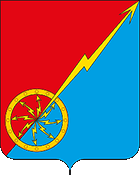 О внесении изменений в решение Собрания депутатов муниципального образования город Советск Щекинского района № 11-38 от 27.03.2015 г. «Об утверждении Положения «О плате за пользование жилым помещением (плате за наем) в муниципальном образовании город Советск Щекинского района» В соответствии со статьей 156 Жилищного кодекса Российской Федерации, Федеральным законом от 06.10.2003 № 131-ФЗ «Об общих принципах организации местного самоуправления в Российской Федерации», на основании статьи 45 Устава муниципального образования город Советск Щекинского района,  Собрание депутатов муниципального образования город Советск Щекинского района РЕШИЛО:1. Внести в решение Собрания депутатов муниципального образования город Советск Щекинского района  № 11-38 от 27.03.2015 г. «Об утверждении Положения «О плате за пользование жилым помещением (плате за наем) в муниципальном образовании город Советск Щекинского района» следующие изменения:- подпункт 1.3 пункта 1 в части приложения к решению изложить в следующей редакции: «1.3. Размер платы за пользование жилым помещением (платы за наем) муниципального жилищного фонда устанавливается в зависимости от качества и благоустройства жилого помещения, месторасположения дома (потребительских свойств жилого дома), но не менее 7 рублей за 1 кв.м в жилых помещениях, расположенных в МКД не более пяти этажей и 7,8 рублей - свыше пяти этажей.».2. Контроль за исполнением решения возложить на главу администрации муниципального образования город Советск Щекинского района Мясоедова Н. В. 3. Настоящее решение обнародовать путем размещения на информационном стенде в администрации МО г. Советск Щекинского района по адресу: г. Советск, пл. Советов, д. 1 и разместить на официальном портале МО г. Советск в сети «Интернет».4. Решение вступает в силу со дня обнародования Глава муниципального образования город Советск Щекинского района                                  Н. Б. ЕрмаковаДата размещения 01.02.2017г.Срок приема заключений по результатам независимой антикоррупционной экспертизы с 01.02.2017г  по 14.02.2017г.ПРОЕКТСобрание депутатов муниципального образованияСобрание депутатов муниципального образованиягород Советск Щекинского районагород Советск Щекинского районаIII созываIII созываРЕШЕНИЕРЕШЕНИЕот ______________ 2017 года№ _________